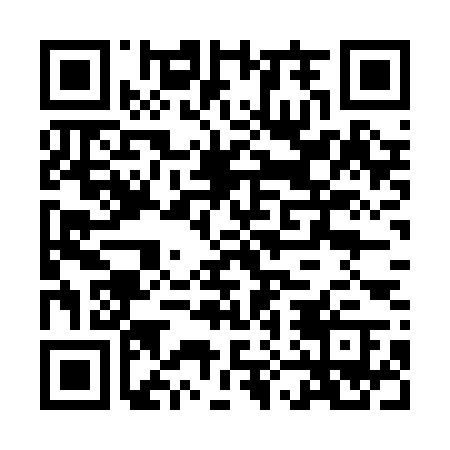 Ramadan times for Resistencia, ArgentinaMon 11 Mar 2024 - Wed 10 Apr 2024High Latitude Method: NonePrayer Calculation Method: Muslim World LeagueAsar Calculation Method: ShafiPrayer times provided by https://www.salahtimes.comDateDayFajrSuhurSunriseDhuhrAsrIftarMaghribIsha11Mon5:365:366:551:064:357:167:168:3012Tue5:375:376:551:054:347:157:158:2913Wed5:385:386:561:054:347:147:148:2814Thu5:385:386:571:054:337:137:138:2615Fri5:395:396:571:054:337:127:128:2516Sat5:405:406:581:044:327:117:118:2417Sun5:405:406:581:044:327:107:108:2318Mon5:415:416:591:044:317:087:088:2219Tue5:415:416:591:044:317:077:078:2120Wed5:425:427:001:034:307:067:068:1921Thu5:435:437:001:034:297:057:058:1822Fri5:435:437:011:034:297:047:048:1723Sat5:445:447:011:024:287:037:038:1624Sun5:445:447:021:024:277:027:028:1525Mon5:455:457:021:024:277:017:018:1426Tue5:455:457:031:014:267:007:008:1327Wed5:465:467:031:014:256:586:588:1128Thu5:465:467:041:014:256:576:578:1029Fri5:475:477:041:014:246:566:568:0930Sat5:475:477:051:004:236:556:558:0831Sun5:485:487:051:004:236:546:548:071Mon5:485:487:061:004:226:536:538:062Tue5:495:497:0612:594:216:526:528:053Wed5:495:497:0712:594:206:516:518:044Thu5:505:507:0712:594:206:506:508:035Fri5:505:507:0812:584:196:496:498:026Sat5:515:517:0812:584:186:476:478:017Sun5:515:517:0912:584:186:466:467:598Mon5:525:527:0912:584:176:456:457:589Tue5:525:527:1012:574:166:446:447:5710Wed5:535:537:1112:574:156:436:437:56